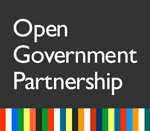 DEVOLUTIVA DA CONSULTA PÚBLICA PARA DEFINIÇÃO DOS TEMAS DA SOCIEDADE CIVIL – Fases 1 e 24º PLANO DE AÇÃO NACIONAL IntroduçãoO processo de elaboração do 4º Plano de Ação brasileiro foi realizado com base em uma metodologia definida pelo Comitê Interministerial Governo Aberto (CIGA) e pelo Grupo de Trabalho da Sociedade Civil para Assessoramento em Governo Aberto.A referida metodologia, que também subsidiou a elaboração do 3º Plano de Ação Nacional, previu a realização de três fases de trabalho: i) Fase de Definição de Temas; ii) Fase de Cocriação; e iii) Fase de Aprovação do Plano.A fase de Definição dos Temas compreende a etapa de seleção dos principais assuntos relacionados às políticas de Governo Aberto. Divididos em três categorias i) estruturantes, ii) priorizados pelo governo, e iii) priorizados pela sociedade civil, o único pré-requisito metodológico é o de que todas as proposições tenham relação com os princípios de Governo Aberto, a saber: participação social, transparência, prestação de contas e responsabilização (accountability) e inovação.Os temas estruturantes envolvem assuntos que, por sua própria natureza, têm a possibilidade de potencializar as políticas de Governo Aberto no Brasil. As áreas de trabalho para compor este grupo são selecionadas pelo GE-CIGA e pelo GT da Sociedade Civil.Os temas priorizados pelo governo são identificados como aqueles de importância estratégica para o Governo Federal. Os temas priorizados pela sociedade civil são selecionados por meio de consulta pública. A definição dos temas priorizados pela sociedade civil acontece em duas etapas. A primeira abre espaço para a sugestão de qualquer assunto que a sociedade considere importante ser tratado por meio de políticas de Governo Aberto. Encerrada esta fase, as manifestações são compiladas e a lista é submetida à avaliação do GT da Sociedade Civil. Aprovada a consolidação, inicia-se a segunda fase, que prevê a apresentação dos temas em nova consulta pública, desta vez para votação. Ao final, tem-se os assuntos priorizados pela sociedade civil.Segundo a metodologia, definidos todos os temas (estruturantes; priorizados pelo governo; e priorizados pela sociedade civil), passa-se para a etapa de cocriação, quando se discutem os desafios e se definem os compromissos. As oficinas de cocriação são reuniões que contam com a participação paritária de especialistas do governo e da sociedade civil nos temas definidos.Fase 1 – Consulta Pública para proposição de temasA consulta pública para selecionar os temas da sociedade civil na construção do 4º Plano de Ação do Brasil na OGP ocorreu entre os dias 04/04/2018 e 22/04/2018, por meio do site www.governoaberto.cgu.gov.br. De acordo com a metodologia, nesta etapa, qualquer cidadão poderia propor, livremente, temas a serem trabalhados por meio de políticas de Governo Aberto no futuro Plano de Ação.Qual o objetivo da Consulta Pública para proposição de temas?A consulta teve o objetivo de identificar temas que a sociedade gostaria de ver aprofundados e discutidos por oficinas compostas por atores especializados da sociedade civil e do governo, com a finalidade de construir, em conjunto, compromissos internacionais com relação ao tema proposto. Os temas deveriam demonstrar relação com os princípios de Governo Aberto (transparência, participação social, inovação e accountability - responsabilização e prestação de contas). No total, foram apresentadas 92 contribuições.  Para acessar a lista completa das propostas apresentadas pela sociedade, acesse: http://www.governoaberto.cgu.gov.br/noticias/2018/aberta-fase-de-priorizacao-de-temas-para-o-4o-plano-de-acao/copia-de-planilha-temas-consulta-1o-etapa-versao-final.xlsxCompilaçãoA partir de contribuições da sociedade, foram identificados os aspectos que remetessem a temas de governo aberto. Feito esse exercício de classificação, foi realizada uma compilação em grandes grupos temáticos. Esse trabalho de subdivisão objetivou uma melhor sistematização do processo de proposição dos temas. Importante destacar que, mesmo nos casos em que a proposta apresentada tinha pouca ou nenhuma relação com Governo Aberto, a manifestação do cidadão foi considerada, sendo incorporada em grupos com abordagens próximas. Assim, as 92 propostas de temas apresentadas pela sociedade foram agrupadas em 29 grupos temáticos específicos. A sistematização foi realizada pelo Ministério da Transparência e Controladoria-Geral da União (CGU) em parceria com o GT da Sociedade Civil, conforme a tabela abaixo.Fase 2 – Consulta Pública para priorização de temasA segunda fase da consulta pública foi realizada entre os dias 27/04/2018 e 06/05/2018, por meio do site www.governoaberto.cgu.gov.br. De acordo com a metodologia aprovada, a sociedade participaria da escolha de quatro temas, os quais seriam trabalhados posteriormente nas oficinas de cocriação, resultando em compromissos para o futuro Plano de Ação.Como funcionou a Fase 2A fase 2 da consulta pública teve como objetivo definir, por meio de votação aberta, os 4 temas que seriam priorizados pela sociedade para inclusão no 4º Plano de Ação. Assim, tomando-se por base a compilação dos temas sugeridos na primeira etapa, foi disponibilizado espaço para votação em, no máximo, 5 dos 29 grupos temáticos definidos. O sistema de apuração previu a exclusão de CPF repetidos, valendo a última manifestação realizada pelo cidadão. No total, foram contabilizados 2002 votos. Temas mais votadosPara acessar o resultado da votação dos temas priorizados pela sociedade, acesse: http://www.governoaberto.cgu.gov.br/noticias/2018/confira-os-4-temas-priorizados-pela-sociedade-para-compor-o-4o-plano-de-acao-do-brasil-na-ogp GRUPO TEMÁTICONÚMERO DE VOTOS RECEBIDOSTransparência fundiária156Governo aberto e clima136Governo aberto e recursos hídricos122Transparência governamental116Participação Social101Controle social da Agenda 2030 das ODS97Dados abertos98Fortalecimento dos órgãos de controle nos estados e municípios96Governo aberto em estados e municípios95Transparência no Judiciário e Ministério Público90Transparência das obras públicas84Governo aberto, povos indígenas e comunidades tradicionais80Transparência e controle social em educação75Governo aberto e saúde72Integridade na gestão pública71Governo aberto e gênero66Controle social61Governo aberto e energia54Privacidade e dados pessoais49Governo aberto no legislativo47Abertura de códigos e algoritmos de sistemas públicos40Tecnologia e recursos digitais de educação36Governo aberto e a questão racial32Governo aberto e idosos31Inovação - Blockchain, QR-Code e Inteligência Artificial29Governo aberto e dados históricos22Governo aberto e cultura22Transparência da gestão pesqueira13Transparência e difusão de serviços para pessoas com deficiência11TOTAL2002Temas mais votadosDescrição Transparência fundiáriaPromover iniciativas que viabilizem o registro unificado, completo, atualizado e georreferenciado das propriedades de terra urbana e rural, com vistas a garantir a transparência das informações fundiáriasGoverno Aberto e climaPromover a abertura de dados ambientais e relacionados à temática ambiental, com vistas a ampliar os espaços de participação social no tema e garantir sua aderência a compromissos internacionais como a Agenda 2030Governo Aberto e recursos hídricosLevantamento e disponibilização de dados de políticas públicas que têm repercussão ou que sofram impacto da gestão dos recursos hídricos, com vistas a dar maior transparência sobre a situação das águas no país e dos desafios para a melhoria de sua disponibilidade em qualidade e quantidadeTransparência governamentalIncrementar o acesso à informação pública no âmbito de estados e municípios